Supplementary MaterialsSupplementary Materials 1. A directed acyclic graph illustrating the relationship between MPF at age 42 and obesity at age 46.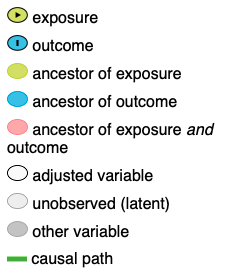 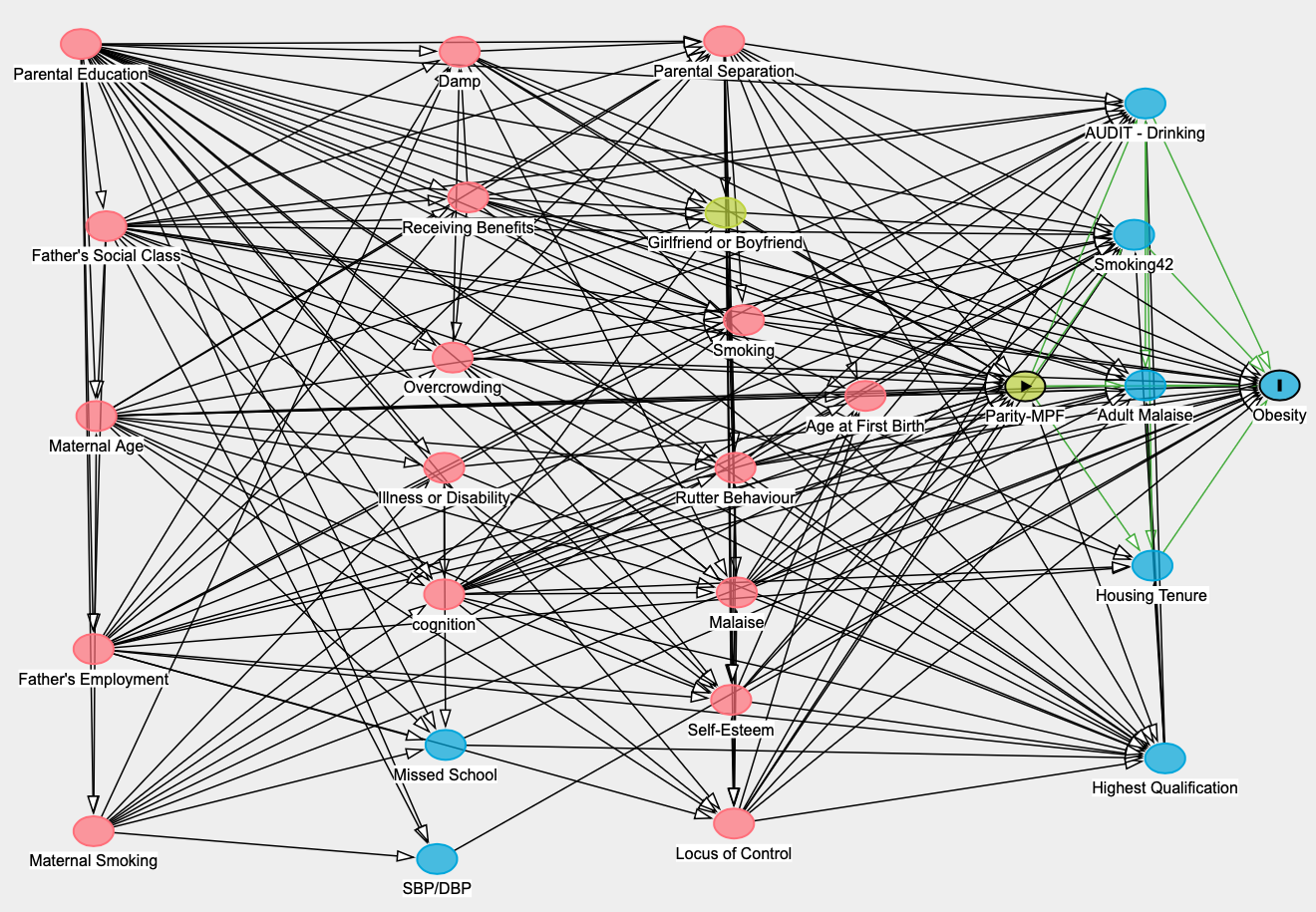 DAGs are a graphical model that depict a set of hypotheses about the causal processes that generate a set of variables of interest. An arrow X → Y is drawn if there is a hypothesised direct causal effect of X on Y. An arrow X → Y only represents that part of the causal effect which is not mediated by any of the other variables in the diagram. For pathways where there is certainty that X does not have a direct causal influence on Y, then the arrow is omitted. A hypothesised causal pathway can also operate through mediators (X→M →Y) if these causal paths start at the exposure, contain only arrows pointing away from the exposure (i.e., to mediators recorded after the exposure), and end at the outcomeSupplementary materials 2. Odds ratios of obesity according to whether or not the cohort member had experienced multi-partner fertility, where childhood BMI is included in analysis. Baseline outcome: no multi-partner fertility. * P ≤ 0.05, ** P ≤ 0.01, *** P ≤ 0.0011Parental education, parental social class, maternal age, maternal smoking; 2child cognitive ability, illness or disability, overcrowding, benefits; 3self-esteem, locus of control, malaise, Rutter behaviour, parental separation, smoking status; 4age at first birth, education, smoking, AUDIT, housing tenure, malaise. Supplementary materials 3. Odds ratios of obesity according to whether or not the cohort member had experienced multi-partner fertility and excluding childhood BMI. Baseline outcome: no multi-partner fertility. * P ≤ 0.05, ** P ≤ 0.01, *** P ≤ 0.0011Parental education, parental social class, maternal age, maternal smoking; 2child cognitive ability, illness or disability, overcrowding, benefits; 3self-esteem, locus of control, malaise, Rutter behaviour, parental separation, smoking status; 4age at first birth, education, smoking, AUDIT, housing tenure, malaise. Fathers (n=3088)Fathers (n=3088)Fathers (n=3088)Mothers (n=3532)Mothers (n=3532)Mothers (n=3532)ObesityObesityObesityObesityObesityObesityMPFORSig.95% CIORSig.95% CIUnadjusted association 1.12(0.91, 1.38)1.31**(1.10, 1.56)(+) Parental controls11.00(0.81, 1.25)1.17(0.98, 1.41)(+) Child controls age 10 – including child BMI21.04 (0.83, 1.31)1.10(0.91, 1.32) (+) Child controls age 1631.06(0.84, 1.33)1.12(0.92, 1.36)(+) Adult controls age 4241.07(0.85, 1.35)1.04(0.86, 1.27)Fathers (n=3088)Fathers (n=3088)Fathers (n=3088)Mothers (n=3532)Mothers (n=3532)Mothers (n=3532)ObesityObesityObesityObesityObesityObesityMPFORSig.95% CIORSig.95% CIUnadjusted association 1.12(0.91, 1.38)1.31**(1.10, 1.56)(+) Parental controls11.00(0.81, 1.25)1.17(0.98, 1.41)(+) Child controls age 10 – excluding child BMI20.95(0.76, 1.18)1.10(0.92, 1.33) (+) Child controls age 1630.96(0.77, 1.20)1.11(0.93, 1.34)(+) Adult controls age 4240.98(0.78, 1.22)1.03(0.85, 1.24)